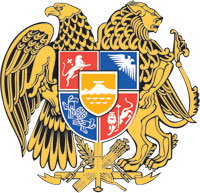 ՀԱՅԱՍՏԱՆԻ ՀԱՆՐԱՊԵՏՈՒԹՅԱՆ  ԿԱՌԱՎԱՐՈՒԹՅՈՒՆՈ  Ր  Ո  Շ  Ո Ւ  Մ11 օգոստոսի 2022 թվականի  N              - ՆՀԱՅԱՍՏԱՆԻ ՀԱՆՐԱՊԵՏՈՒԹՅԱՆ ԿԱՌԱՎԱՐՈՒԹՅԱՆ 2021 ԹՎԱԿԱՆԻ ՀՈԿՏԵՄԲԵՐԻ 21-Ի N 1746-Ն ՈՐՈՇՄԱՆ ՄԵՋ ՓՈՓՈԽՈՒԹՅՈՒՆ ԿԱՏԱՐԵԼՈՒ ՄԱՍԻՆ-----------------------------------------------------------------------------------------------------------Հիմք ընդունելով «Իրավաբանական անձանց պետական գրանցման, իրավաբանական անձանց առանձնացված ստորաբաժանումների, հիմնարկների և անհատ ձեռնարկատերերի պետական հաշվառման մասին» Հայաստանի Հանրապետության օրենքի 10-րդ հոդվածի 2-րդ մասը և «Նորմատիվ իրավական ակտերի մասին» օրենքի 33-րդ և 34-րդ հոդվածները՝ Հայաստանի Հանրապետության կառավարությունը    ո ր ո շ ու մ     է.1. Հայաստանի Հանրապետության կառավարության 2021 թվականի հոկտեմբերի 21-ի «Իրավաբանական անձանց պետական գրանցման հետ կապված լրացուցիչ վճարովի ծառայությունների ամբողջական ցանկը, այդ ծառայությունների իրականացման կարգը և վճարների չափերը հաստատելու և Հայաստանի Հանրապետության կառավարության 2011 թվականի հունիսի 2-ի N 860-Ն որոշման մեջ փոփոխություններ կատարելու մասին» N 1746-Ն որոշման N 1 հավելվածի 11-րդ կետի 1-ին ենթակետը շարադրել հետևյալ խմբագրությամբ.2. Սույն որոշումն ուժի մեջ է մտնում պաշտոնական հրապարակմանը հաջորդող օրվանից:ՀԱՅԱՍՏԱՆԻ  ՀԱՆՐԱՊԵՏՈՒԹՅԱՆ                ՎԱՐՉԱՊԵՏ					         Ն. ՓԱՇԻՆՅԱՆԵրևան1) փաստաբանների կամ փաստաբանական գրասենյակների համարմեկ ամսվա համար նախատեսված վճար500001) փաստաբանների կամ փաստաբանական գրասենյակների համարմեկ տարվա համար նախատեսված վճար5000001) փաստաբանների կամ փաստաբանական գրասենյակների համարՓաստաբանական գրասենյակին նույն նստավայրում լրացուցիչ մուտքի անուն և գաղտնաբառ տրամադրելու դեպքում յուրաքանչյուր լրացուցիչ մուտքի անունի և գաղտնաբառի համար մեկ ամսվա համար նախատեսված վճար17000Փաստաբանական գրասենյակին նույն նստավայրում լրացուցիչ մուտքի անուն և գաղտնաբառ տրամադրելու դեպքում յուրաքանչյուր լրացուցիչ մուտքի անունի և գաղտնաբառի համար մեկ տարվա համար նախատեսված վճար170000